达志坚院长访问中科院兰州化学物理研究所2018年8月23日，达志坚院长、宗保宁副总工、张建荣副总工一行访问中科院兰州化物所，会见王齐华所长、赵培庆副所长、羰基合成与选择氧化国家重点实验室夏春谷主任，并签署国家重点实验室合作框架协议，商议尽快落实精细化学品项目，人才培养等合作内容。王齐华介绍了兰州化物所所况，并代表研究所领导班子表达了对双方单位重点实验室之间战略合作的全力支持。达志坚介绍了石科院“人才兴院、开放创新、转型发展和智能引领”四大发展战略，并指出：兰州化物所作为国内知名研究单位，与石科院历史上有着深厚渊源，合作基础广泛而坚实，以重点实验室合作为良好契机和开端，期待在精细化学品制备，新型润滑材料研制、低碳烷烃利用等领域开展更加紧密的后续合作。宗保宁、夏春谷作为重点研究室主任分别介绍重点实验室合作进展情况，并代表双方签署我院石油化工催化材料与反应工程国家重点实验室与中科院兰州化物所羰基合成与选择氧化国家重点实验室战略合作框架协议。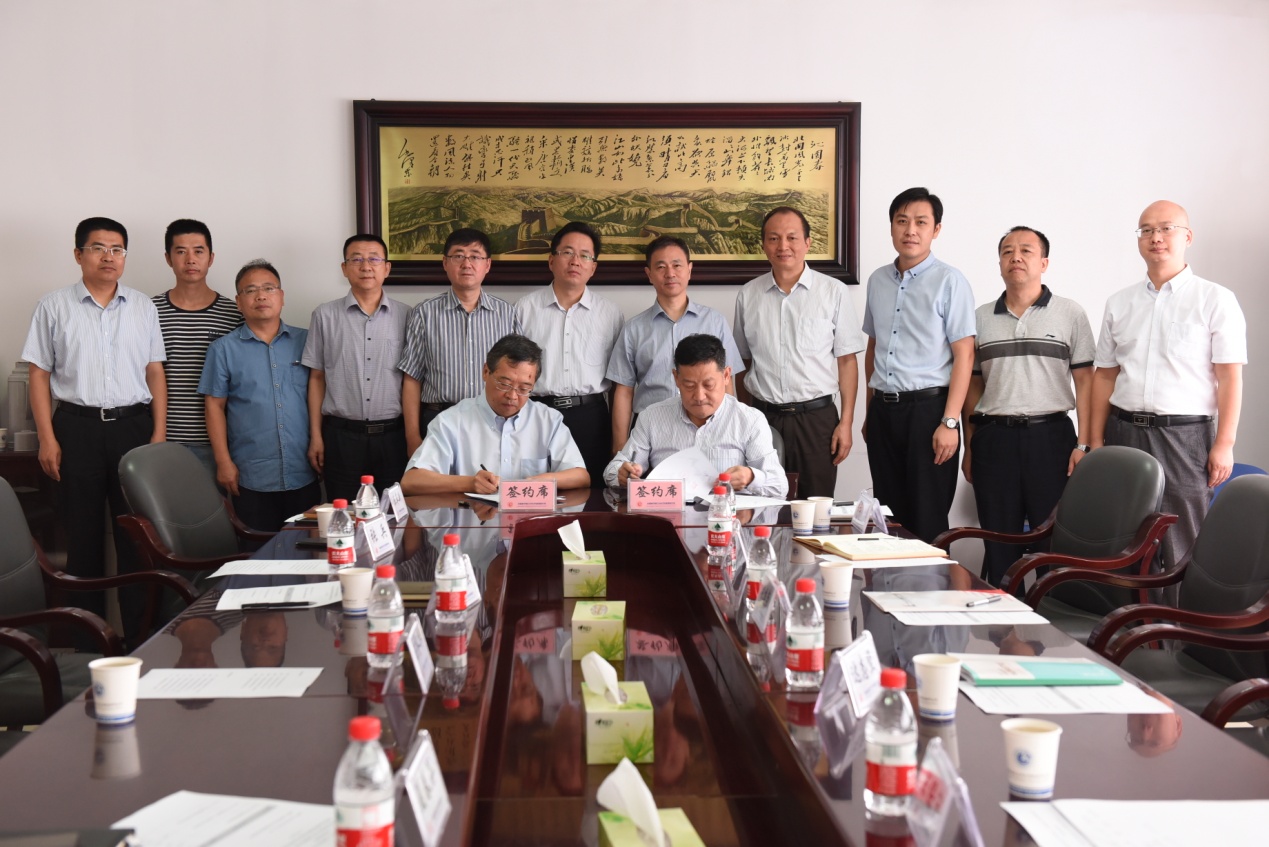 